LIAISON NOTEVTS Digital Services Architecture DevelopmentINTRODUCTIONDTEC received a draft digital service architecture from VTS Committee - with the purpose of getting DTEC's view/opinion on the architecture, which incorporates several guidelines developed in DTEC (ENAV).VTS digital services architectureDTEC was presented and discussed - and the following points were made:Specify that referencing to SECOM includes both the security aspects and the SECOM APINotice that the wireless domain might be between equipment on the ship and SECOM service for the shipExplain the coloured arrows - or change arrows to be in the same colour. Preferably use the same colour in order to reduce the complexity of the drawing.Connect or join the two blue boxes named 'VTS navigational services for MASS' and 'VTS navigational services for ECDIS/MASS', since the navigational MASS services are merely an extension of the set of services to ECDIS.Consider clarifying the role and naming of the Platform services as enablers for the Digital delivery of VTS Information Consider splitting the (rather complicated) drawing into two:A technical architecture – Focusing on the technical components (Services for ECDIS/MASS, other ship systems, non-standard services...) Specification oriented drawing - Derived from technical architecture and highlights the role of different types of specifications related to various architectural elements (Product specifications, technical services, SECOM, MCP specifications...) Consider leaving digital delivery for External stakeholders out of the technical architecture drawing to make it less complex “Digital delivery of VTS Information for Ships” – or create separate drawing highlighting the digital delivery with External stakeholdersBelow is a proposed updated drawing - which would be the technical architecture view in the document: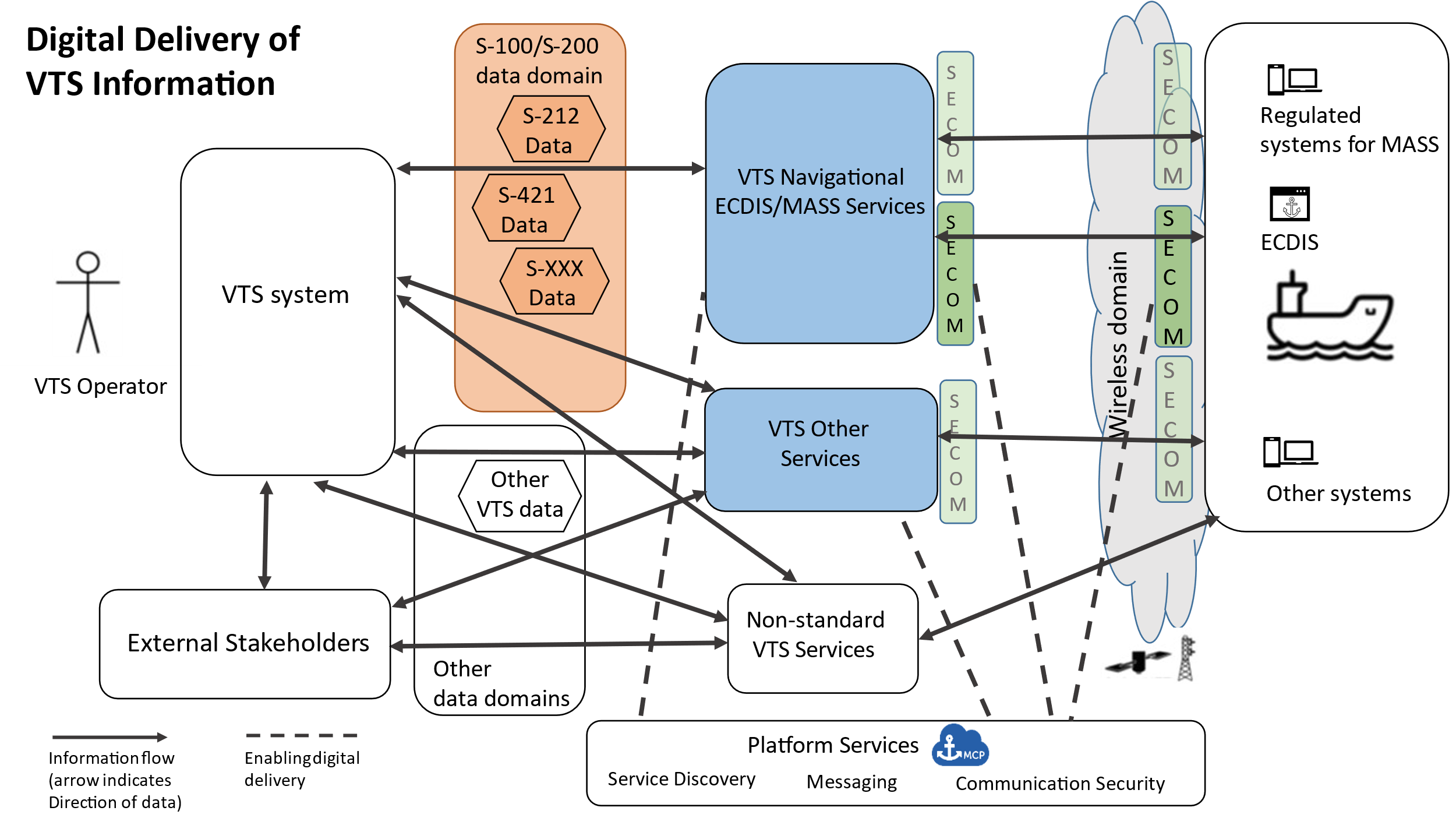 ACTION REQUESTEDVTS is encouraged to update the architecture document, taking the comments above into account.From:	DTECDTEC1-12.3.1.2To:	VTS5 October 2023